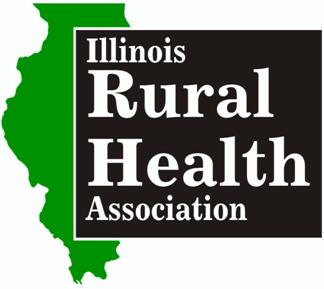 IRHA 31th ANNUAL EDUCATIONAL CONFERENCE GENERAL SCHEDULE  Oct. 6-7th, 2020 at the I-HOTEL in CHAMPAIGNTuesday Oct. 6th  8:30 a.m. – 10:45 a.m. – Exhibitor Check In & Set-Up                11:00 a.m. – 12:30 p.m. – Attendee Registration, Exhibit Time, Box Lunch     12:30 p.m. – Opening Session - Annual IRHA Meeting & Keynote Address2:15 p.m. – A Concurrent Sessions* (*15 minute exhibit times between each concurrent session up until 4:15 pm)3:15 p.m. – B Concurrent Sessions*4:15 p.m. – C Concurrent Sessions*6 p.m. to 9 p.m. Buffet Dinner and Evening Social  Wednesday, Oct. 7th 8:00 a.m. – 9:00 a.m. – Breakfast Buffet & Exhibit Time9:00 a.m. – National Rural Health Association Federal Update10:00 a.m. – Door Price Drawings & Exhibitor Tear Down10:15 a.m. – D Concurrent Sessions11:05 a.m. – E Concurrent Sessions11:50 a.m. – ANNUAL HEALTH CARE AWARDS LUNCHEON1:20 p.m. – 2:00 p.m. – Closing General Session 